Zpravodaj 2. KLM A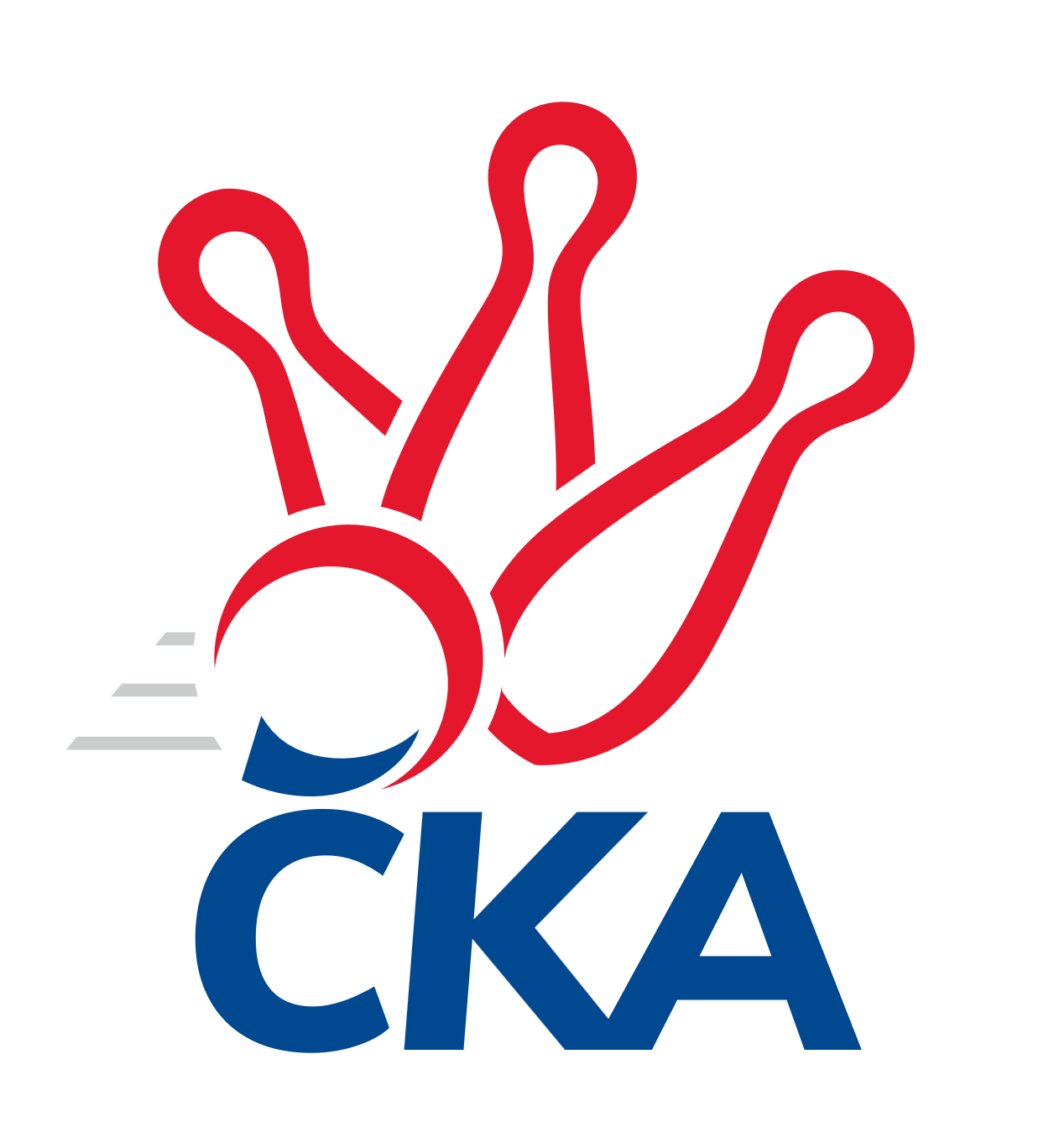 Č.13Ročník 2022/2023	4.2.2023Nejlepšího výkonu v tomto kole: 3536 dosáhlo družstvo: TJ Červený Kostelec  2. KLM A 2022/2023Výsledky 13. kolaSouhrnný přehled výsledků:SKK Podbořany 	- SKK Náchod	7:1	3394:3290	14.0:10.0	4.2.TJ Červený Kostelec  	- TJ Sokol Tehovec 	6:2	3536:3378	14.0:10.0	4.2.Kuželky Aš	- TJ Sokol Kdyně	3.5:4.5	3266:3317	11.0:13.0	4.2.TJ Lomnice	- SKK Bohušovice	4:4	3072:3102	11.0:13.0	4.2.SKK Jičín	- KK Kosmonosy 	6:2	3439:3314	14.0:10.0	4.2.TJ Slovan Karlovy Vary	- KK Lokomotiva Tábor	6:2	3289:3215	13.5:10.5	4.2.Tabulka družstev:	1.	TJ Slovan Karlovy Vary	13	11	1	1	70.0 : 34.0 	183.5 : 128.5 	 3407	23	2.	TJ Červený Kostelec	13	8	3	2	66.0 : 38.0 	172.0 : 140.0 	 3326	19	3.	TJ Sokol Kdyně	12	8	1	3	54.5 : 41.5 	154.0 : 134.0 	 3292	17	4.	SKK Jičín	13	5	3	5	55.0 : 49.0 	160.0 : 152.0 	 3315	13	5.	TJ Sokol Tehovec	13	5	2	6	49.5 : 54.5 	150.5 : 161.5 	 3358	12	6.	TJ Lomnice	13	4	4	5	46.5 : 57.5 	140.0 : 172.0 	 3242	12	7.	SKK Podbořany	13	4	3	6	50.0 : 54.0 	159.5 : 152.5 	 3265	11	8.	KK Kosmonosy	13	4	2	7	45.0 : 59.0 	150.0 : 162.0 	 3319	10	9.	SKK Náchod	13	4	2	7	44.0 : 60.0 	143.5 : 168.5 	 3326	10	10.	KK Lokomotiva Tábor	12	4	1	7	42.0 : 54.0 	141.0 : 147.0 	 3257	9	11.	Kuželky Aš	13	4	1	8	50.5 : 53.5 	156.0 : 156.0 	 3296	9	12.	SKK Bohušovice	13	3	3	7	43.0 : 61.0 	138.0 : 174.0 	 3262	9Podrobné výsledky kola:	 SKK Podbořany 	3394	7:1	3290	SKK Náchod	Jaroslav Wagner	150 	 117 	 155 	124	546 	 2:2 	 522 	 134	124 	 133	131	Martin Hanuš	Stanislav Rada	138 	 152 	 127 	149	566 	 2:2 	 557 	 141	125 	 144	147	Denis Hofman	Kamil Ausbuher	145 	 142 	 141 	122	550 	 3:1 	 542 	 132	131 	 136	143	Martin Kováčik	Radek Dvořák	144 	 175 	 143 	147	609 	 4:0 	 516 	 135	132 	 121	128	Tomáš Majer	Rudolf Hofmann	129 	 147 	 136 	153	565 	 2:2 	 560 	 141	141 	 153	125	Jan Adamů	Vladimír Šána	125 	 129 	 153 	151	558 	 1:3 	 593 	 141	147 	 145	160	Ladislav Beránekrozhodčí: Kamil SrkalNejlepší výkon utkání: 609 - Radek Dvořák	 TJ Červený Kostelec  	3536	6:2	3378	TJ Sokol Tehovec 	Štěpán Schuster	131 	 150 	 142 	138	561 	 1:3 	 587 	 150	144 	 151	142	Jakub Šmidlík	František Adamů ml.	153 	 156 	 143 	164	616 	 3:1 	 571 	 130	138 	 157	146	David Novák	Daniel Balcar	148 	 145 	 136 	145	574 	 1:3 	 566 	 151	126 	 139	150	Jiří Šťastný	Martin Mýl *1	126 	 127 	 161 	178	592 	 2:2 	 582 	 152	154 	 126	150	Jakub Vojáček	Daniel Neumann	151 	 161 	 157 	134	603 	 4:0 	 536 	 145	124 	 137	130	Petr Šmidlík	Ondřej Mrkos	135 	 149 	 164 	142	590 	 3:1 	 536 	 149	129 	 133	125	Martin Bílekrozhodčí: Jiří Doucha ml.střídání: *1 od 61. hodu Tomáš AdamůNejlepší výkon utkání: 616 - František Adamů ml.	 Kuželky Aš	3266	3.5:4.5	3317	TJ Sokol Kdyně	Jaroslav Solín	132 	 120 	 122 	134	508 	 0:4 	 552 	 139	137 	 135	141	Jiří Benda ml.	Antonín Valeška	129 	 148 	 149 	139	565 	 3:1 	 548 	 129	142 	 138	139	Tomáš Timura	Petr Jedlička	153 	 156 	 150 	130	589 	 3:1 	 581 	 140	147 	 143	151	Viktor Pytlík	Radek Duhai	134 	 137 	 119 	137	527 	 1:3 	 567 	 143	152 	 137	135	Filip Löffelmann	Ota Maršát st.	147 	 154 	 117 	126	544 	 2:2 	 536 	 121	134 	 141	140	Jiří Benda st.	Ivan Boško	138 	 128 	 130 	137	533 	 2:2 	 533 	 130	132 	 135	136	Jindřich Dvořákrozhodčí: Ivona MaškováNejlepší výkon utkání: 589 - Petr Jedlička	 TJ Lomnice	3072	4:4	3102	SKK Bohušovice	Josef Veverka	120 	 125 	 131 	137	513 	 2:2 	 510 	 122	141 	 113	134	Radek Šípek	Zdeněk Chvátal	114 	 126 	 125 	100	465 	 1:3 	 535 	 129	125 	 157	124	Jaromír Hnát	Hubert Guba	129 	 129 	 142 	130	530 	 3:1 	 495 	 110	121 	 127	137	Martin Perníček	Přemysl Krůta	132 	 147 	 121 	138	538 	 2:2 	 508 	 134	116 	 132	126	Lukáš Dařílek	Bohumil Maněna	132 	 121 	 141 	129	523 	 3:1 	 503 	 127	135 	 120	121	Tomáš Svoboda	Miroslav Knespl	135 	 126 	 119 	123	503 	 0:4 	 551 	 148	133 	 121	149	Jakub Dařílekrozhodčí: Hanuš SlavíkNejlepší výkon utkání: 551 - Jakub Dařílek	 SKK Jičín	3439	6:2	3314	KK Kosmonosy 	Pavel Louda	150 	 143 	 168 	154	615 	 2:2 	 609 	 157	149 	 159	144	Jaromír Fabián	Josef Vejvara	127 	 145 	 180 	147	599 	 3:1 	 556 	 142	131 	 146	137	Jiří Vondráček	Agaton Plaňanský st. *1	126 	 133 	 148 	142	549 	 4:0 	 502 	 125	131 	 115	131	Tomáš Bajtalon	František Černý	151 	 143 	 139 	147	580 	 3:1 	 529 	 150	119 	 111	149	Jaroslav Doškář	Jiří Vejvara	127 	 148 	 143 	147	565 	 1:3 	 578 	 133	151 	 159	135	Luboš Beneš	Jaroslav Soukup	128 	 127 	 135 	141	531 	 1:3 	 540 	 122	134 	 141	143	Pavel Říharozhodčí: Martin Mazáčekstřídání: *1 od 61. hodu Luboš KolaříkNejlepší výkon utkání: 615 - Pavel Louda	 TJ Slovan Karlovy Vary	3289	6:2	3215	KK Lokomotiva Tábor	Ladislav Urban	137 	 137 	 132 	122	528 	 0:4 	 579 	 150	148 	 139	142	David Kášek	Zdeněk Kříž st.	146 	 163 	 129 	116	554 	 2:2 	 549 	 136	144 	 141	128	Karel Smažík	Tomáš Beck st.	138 	 125 	 110 	125	498 	 3:1 	 498 	 124	122 	 129	123	Martin Filakovský	Václav Krysl	138 	 137 	 129 	129	533 	 2:2 	 537 	 159	117 	 127	134	Jiří Vaňata	Václav Hlaváč st.	157 	 163 	 139 	123	582 	 2.5:1.5 	 553 	 136	139 	 139	139	Oldřich Roubek	Tomáš Pavlík	143 	 157 	 162 	132	594 	 4:0 	 499 	 139	128 	 122	110	Bořivoj Jelínekrozhodčí: Daniela StašováNejlepší výkon utkání: 594 - Tomáš PavlíkPořadí jednotlivců:	jméno hráče	družstvo	celkem	plné	dorážka	chyby	poměr kuž.	Maximum	1.	Viktor Pytlík 	TJ Sokol Kdyně	589.68	384.7	205.0	1.7	8/8	(652)	2.	Václav Hlaváč  st.	TJ Slovan Karlovy Vary	585.82	385.1	200.8	2.1	7/7	(620)	3.	Agaton Plaňanský  ml.	SKK Jičín	583.71	384.5	199.2	4.5	4/6	(598)	4.	David Novák 	TJ Sokol Tehovec 	577.90	384.6	193.3	3.4	8/8	(612)	5.	Ladislav Beránek 	SKK Náchod	576.41	380.4	196.0	2.2	8/8	(599)	6.	Tomáš Pavlík 	TJ Slovan Karlovy Vary	576.16	375.9	200.2	2.8	7/7	(612)	7.	Jakub Dařílek 	SKK Bohušovice	576.02	371.3	204.7	1.9	8/8	(620)	8.	Ladislav Urban 	TJ Slovan Karlovy Vary	575.16	379.6	195.5	2.4	7/7	(614)	9.	Jiří Vejvara 	SKK Jičín	574.12	377.4	196.7	3.5	6/6	(638)	10.	Daniel Neumann 	TJ Červený Kostelec  	573.08	376.9	196.2	1.2	6/6	(624)	11.	Antonín Valeška 	Kuželky Aš	572.12	376.9	195.2	2.4	7/7	(633)	12.	David Kášek 	KK Lokomotiva Tábor	571.58	379.0	192.6	3.8	6/6	(632)	13.	Jan Adamů 	SKK Náchod	570.83	377.0	193.9	3.5	7/8	(612)	14.	Jakub Šmidlík 	TJ Sokol Tehovec 	568.50	377.9	190.6	2.3	8/8	(619)	15.	Luboš Beneš 	KK Kosmonosy 	567.74	368.8	199.0	2.3	7/7	(653)	16.	Rudolf Hofmann 	SKK Podbořany 	566.26	377.4	188.9	4.5	6/7	(611)	17.	Radek Dvořák 	SKK Podbořany 	566.16	376.2	190.0	3.3	7/7	(609)	18.	Zdeněk Kříž  st.	TJ Slovan Karlovy Vary	566.02	366.4	199.6	4.0	7/7	(586)	19.	Jaroslav Procházka 	TJ Sokol Tehovec 	565.25	373.9	191.3	2.6	6/8	(613)	20.	Dušan Plocek 	KK Kosmonosy 	563.23	378.4	184.8	3.6	5/7	(613)	21.	Martin Vrbata 	Kuželky Aš	562.82	374.7	188.1	4.0	7/7	(589)	22.	Martin Hanuš 	SKK Náchod	561.00	373.9	187.1	3.4	6/8	(651)	23.	Petr Jedlička 	Kuželky Aš	560.14	373.4	186.7	2.9	7/7	(597)	24.	Ota Maršát  st.	Kuželky Aš	560.02	367.4	192.6	4.0	7/7	(574)	25.	Jaroslav Wagner 	SKK Podbořany 	559.87	373.2	186.7	4.7	6/7	(609)	26.	Josef Vejvara 	SKK Jičín	559.71	371.3	188.4	4.5	6/6	(612)	27.	Tomáš Beck  st.	TJ Slovan Karlovy Vary	559.17	367.8	191.4	5.0	7/7	(600)	28.	Pavel Říha 	KK Kosmonosy 	559.03	372.7	186.3	4.9	6/7	(599)	29.	Štěpán Diosegi 	TJ Lomnice	558.97	366.9	192.1	3.4	5/7	(592)	30.	František Adamů  ml.	TJ Červený Kostelec  	555.88	379.4	176.5	5.1	6/6	(642)	31.	Ondřej Mrkos 	TJ Červený Kostelec  	554.98	364.0	191.0	3.3	6/6	(621)	32.	Denis Hofman 	SKK Náchod	554.98	371.4	183.6	5.6	8/8	(620)	33.	Jaromír Hnát 	SKK Bohušovice	554.38	369.0	185.3	3.0	8/8	(611)	34.	Jiří Vondráček 	KK Kosmonosy 	553.83	362.3	191.5	3.4	6/7	(613)	35.	František Černý 	SKK Jičín	552.60	368.4	184.2	5.0	5/6	(626)	36.	Pavel Louda 	SKK Jičín	552.00	364.9	187.1	4.3	4/6	(615)	37.	Tomáš Bajtalon 	KK Kosmonosy 	551.00	362.7	188.3	5.0	5/7	(598)	38.	Filip Löffelmann 	TJ Sokol Kdyně	550.83	363.6	187.2	2.6	8/8	(619)	39.	Štěpán Schuster 	TJ Červený Kostelec  	550.04	375.3	174.8	5.9	6/6	(632)	40.	Martin Bílek 	TJ Sokol Tehovec 	549.80	366.3	183.5	5.6	7/8	(608)	41.	Antonín Hejzlar 	SKK Náchod	549.49	368.0	181.5	5.1	7/8	(606)	42.	Martin Filakovský 	KK Lokomotiva Tábor	548.64	369.4	179.2	4.1	5/6	(608)	43.	Jiří Vaňata 	KK Lokomotiva Tábor	548.27	368.1	180.2	5.1	5/6	(592)	44.	Jaroslav Soukup 	SKK Jičín	548.20	369.2	179.0	6.6	5/6	(596)	45.	Jaromír Fabián 	KK Kosmonosy 	547.38	368.4	179.0	5.2	6/7	(609)	46.	Karel Smažík 	KK Lokomotiva Tábor	547.08	370.7	176.4	3.8	6/6	(648)	47.	Martin Mýl 	TJ Červený Kostelec  	546.97	369.0	177.9	4.5	5/6	(608)	48.	Vladimír Šána 	SKK Podbořany 	546.62	366.0	180.6	3.4	6/7	(587)	49.	Jakub Vojáček 	TJ Sokol Tehovec 	546.00	374.7	171.3	6.9	7/8	(582)	50.	Miroslav Knespl 	TJ Lomnice	545.49	365.9	179.6	4.9	7/7	(582)	51.	Radek Šípek 	SKK Bohušovice	544.73	368.0	176.8	4.2	8/8	(594)	52.	Petr Novák 	KK Kosmonosy 	544.60	368.0	176.6	4.6	5/7	(580)	53.	Daniel Balcar 	TJ Červený Kostelec  	542.02	368.5	173.5	4.3	6/6	(601)	54.	Jiří Benda  ml.	TJ Sokol Kdyně	542.00	365.1	176.9	4.8	8/8	(603)	55.	Jindřich Dvořák 	TJ Sokol Kdyně	541.17	363.0	178.1	3.8	6/8	(571)	56.	Oldřich Roubek 	KK Lokomotiva Tábor	539.78	361.6	178.1	3.5	6/6	(599)	57.	Tomáš Timura 	TJ Sokol Kdyně	539.69	366.3	173.4	5.8	8/8	(570)	58.	Zdeněk Chvátal 	TJ Lomnice	538.33	369.5	168.9	6.0	7/7	(579)	59.	Tomáš Majer 	SKK Náchod	537.76	358.7	179.1	3.5	7/8	(590)	60.	Bohumil Maněna 	TJ Lomnice	536.30	368.4	167.9	4.1	5/7	(570)	61.	Jiří Benda  st.	TJ Sokol Kdyně	534.38	362.2	172.1	5.0	7/8	(556)	62.	Jaroslav Lefner 	SKK Podbořany 	533.22	366.6	166.7	8.1	6/7	(565)	63.	Lukáš Dařílek 	SKK Bohušovice	532.66	362.4	170.3	6.3	8/8	(562)	64.	Ivan Boško 	Kuželky Aš	531.43	351.0	180.4	5.0	7/7	(589)	65.	Přemysl Krůta 	TJ Lomnice	530.41	356.2	174.2	6.1	7/7	(553)	66.	Josef Krotký 	TJ Lomnice	529.17	357.4	171.8	6.7	6/7	(596)	67.	Tomáš Svoboda 	SKK Bohušovice	528.76	358.0	170.8	5.5	7/8	(582)	68.	Jiří Semerád 	SKK Bohušovice	528.33	354.8	173.6	5.2	6/8	(572)	69.	Stanislav Rada 	SKK Podbořany 	525.83	358.9	166.9	4.9	5/7	(566)	70.	Agaton Plaňanský  st.	SKK Jičín	522.40	363.9	158.5	8.2	5/6	(544)	71.	Ota Maršát  ml.	Kuželky Aš	515.17	349.7	165.4	7.6	6/7	(594)	72.	Kamil Ausbuher 	SKK Podbořany 	514.97	363.5	151.5	7.9	5/7	(587)	73.	Bořivoj Jelínek 	KK Lokomotiva Tábor	509.75	346.3	163.5	6.7	4/6	(610)		Daniel Bouda 	TJ Červený Kostelec  	579.00	370.5	208.5	2.5	2/6	(593)		Vladimír Kučera 	KK Lokomotiva Tábor	578.00	403.0	175.0	7.0	1/6	(578)		Roman Bureš 	SKK Jičín	576.00	385.0	191.0	1.0	1/6	(576)		Milan Perníček 	SKK Bohušovice	567.00	365.0	202.0	2.0	1/8	(567)		Filip Bajer 	KK Kosmonosy 	564.75	386.3	178.5	6.0	2/7	(571)		Jiří Šťastný 	TJ Sokol Tehovec 	561.60	371.1	190.6	2.2	5/8	(574)		Vladimír Matějka 	TJ Sokol Tehovec 	559.00	356.0	203.0	2.0	1/8	(559)		Ondřej Novák 	KK Lokomotiva Tábor	558.38	380.9	177.5	8.0	2/6	(593)		Petr Šmidlík 	TJ Sokol Tehovec 	555.13	370.3	184.9	4.1	5/8	(582)		Radek Cimbala 	TJ Slovan Karlovy Vary	543.50	368.5	175.0	7.0	2/7	(562)		Jaroslav Doškář 	KK Kosmonosy 	543.50	369.5	174.0	8.0	2/7	(558)		Pavel Kaan 	SKK Jičín	543.00	362.5	180.5	5.5	2/6	(549)		Josef Veverka 	TJ Lomnice	542.33	361.0	181.3	4.7	3/7	(579)		Václav Krysl 	TJ Slovan Karlovy Vary	541.75	364.8	177.0	5.9	4/7	(562)		Josef Fidrant 	TJ Sokol Kdyně	541.00	367.5	173.5	10.3	2/8	(546)		Jaroslav Ondráček 	SKK Bohušovice	540.50	358.5	182.0	6.5	2/8	(543)		Pavel Staša 	TJ Slovan Karlovy Vary	540.25	368.0	172.3	7.3	2/7	(570)		Věroslav Řípa 	KK Kosmonosy 	540.00	364.0	176.0	8.0	1/7	(540)		Martin Kováčik 	SKK Náchod	539.75	366.1	173.7	5.4	4/8	(599)		Jiří Guba 	TJ Lomnice	536.67	363.7	173.0	6.0	3/7	(574)		Martin Jinda 	KK Lokomotiva Tábor	536.50	374.5	162.0	7.5	2/6	(544)		Vít Veselý 	Kuželky Aš	532.00	364.0	168.0	3.0	1/7	(532)		Hubert Guba 	TJ Lomnice	529.75	354.8	175.0	6.5	2/7	(533)		Jaroslav Löffelmann 	TJ Sokol Kdyně	529.50	378.0	151.5	7.5	2/8	(546)		Radek Duhai 	Kuželky Aš	527.00	354.0	173.0	5.0	1/7	(527)		Luboš Kolařík 	SKK Jičín	527.00	369.0	158.0	12.0	1/6	(527)		Zdeněk Zeman 	KK Lokomotiva Tábor	523.00	365.5	157.5	7.5	2/6	(538)		Martin Perníček 	SKK Bohušovice	520.60	352.8	167.8	4.6	3/8	(596)		Jaroslav Mihál 	KK Lokomotiva Tábor	519.00	360.0	159.0	3.5	2/6	(536)		Jaroslav Špicner 	SKK Náchod	513.00	340.0	173.0	5.0	1/8	(513)		Jaroslav Solín 	Kuželky Aš	504.50	338.3	166.2	9.2	2/7	(512)		Jiří Dohnal 	TJ Sokol Kdyně	493.00	343.0	150.0	10.0	1/8	(493)Sportovně technické informace:Starty náhradníků:registrační číslo	jméno a příjmení 	datum startu 	družstvo	číslo startu24002	Hubert Guba	04.02.2023	TJ Lomnice	1x4833	Tomáš Adamů	04.02.2023	TJ Červený Kostelec  	1x25310	Radek Duhai	04.02.2023	Kuželky Aš	1x13973	Lukáš Dařílek	04.02.2023	SKK Bohušovice	1x
Hráči dopsaní na soupisku:registrační číslo	jméno a příjmení 	datum startu 	družstvo	Program dalšího kola:14. kolo11.2.2023	so	10:00	TJ Sokol Kdyně - TJ Červený Kostelec  	11.2.2023	so	10:00	SKK Bohušovice - SKK Jičín	11.2.2023	so	10:00	KK Kosmonosy  - SKK Podbořany 	11.2.2023	so	10:00	TJ Sokol Tehovec  - TJ Slovan Karlovy Vary	11.2.2023	so	14:00	KK Lokomotiva Tábor - TJ Lomnice	Zpracoval: Hanuš SlavíkNejlepší šestka kola – absolutněNejlepší šestka kola – absolutněNejlepší šestka kola – absolutněNejlepší šestka kola – absolutněNejlepší šestka kola – dle průměru kuželenNejlepší šestka kola – dle průměru kuželenNejlepší šestka kola – dle průměru kuželenNejlepší šestka kola – dle průměru kuželenNejlepší šestka kola – dle průměru kuželenPočetJménoNázev týmuVýkonPočetJménoNázev týmuPrůměr (%)Výkon5xFrantišek Adamů ml.Č. Kostelec6161xPavel LoudaJičín 111.186151xPavel LoudaJičín 6154xRadek DvořákPodbořany110.576092xRadek DvořákPodbořany6091xJaromír FabiánKosmonosy110.16091xJaromír FabiánKosmonosy6097xTomáš PavlíkKarlovy Vary110.095945xDaniel NeumannČ. Kostelec6032xJosef VejvaraJičín 108.295992xJosef VejvaraJičín 5996xVáclav Hlaváč st.Karlovy Vary107.86582